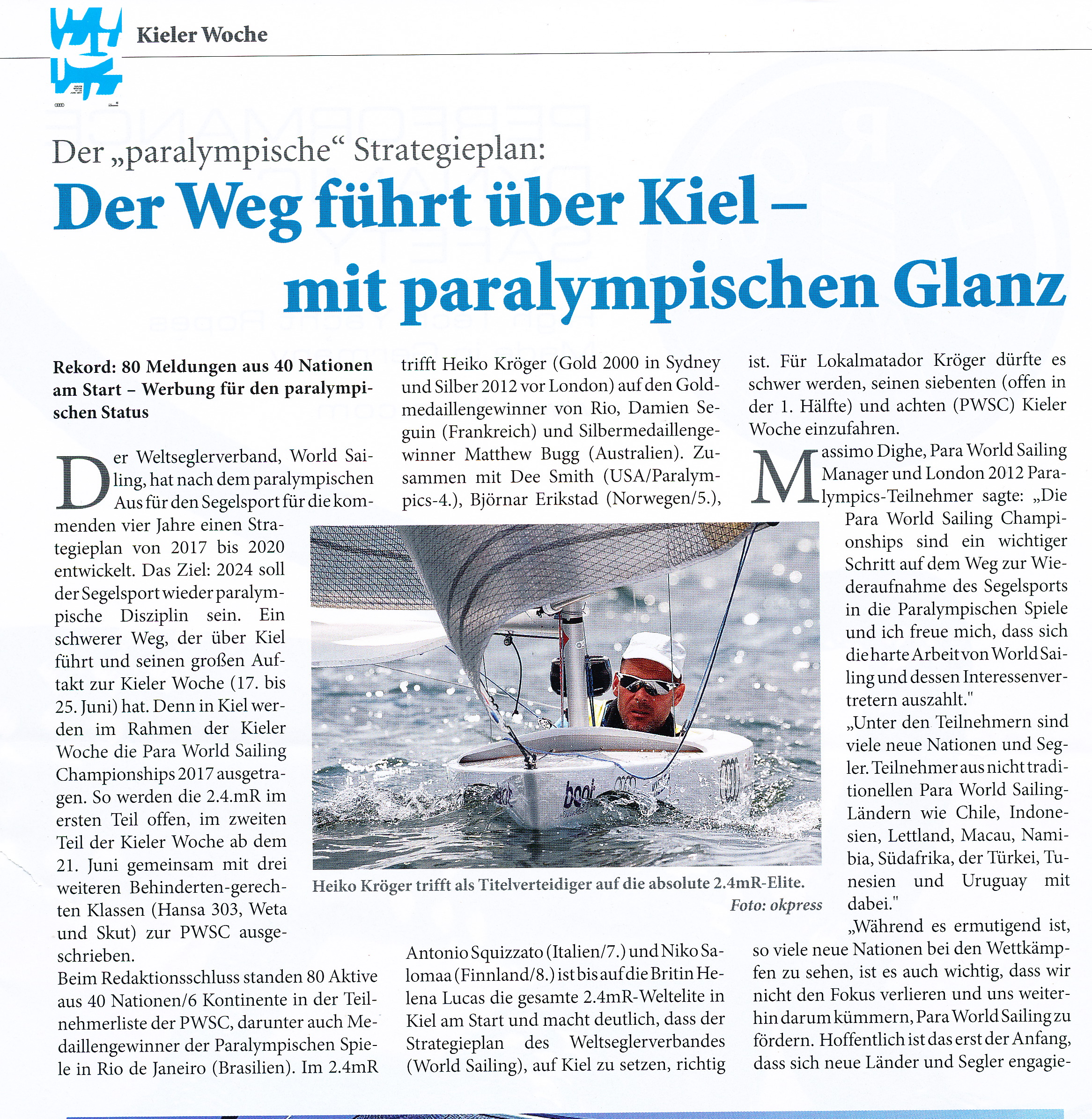 	Hanse 303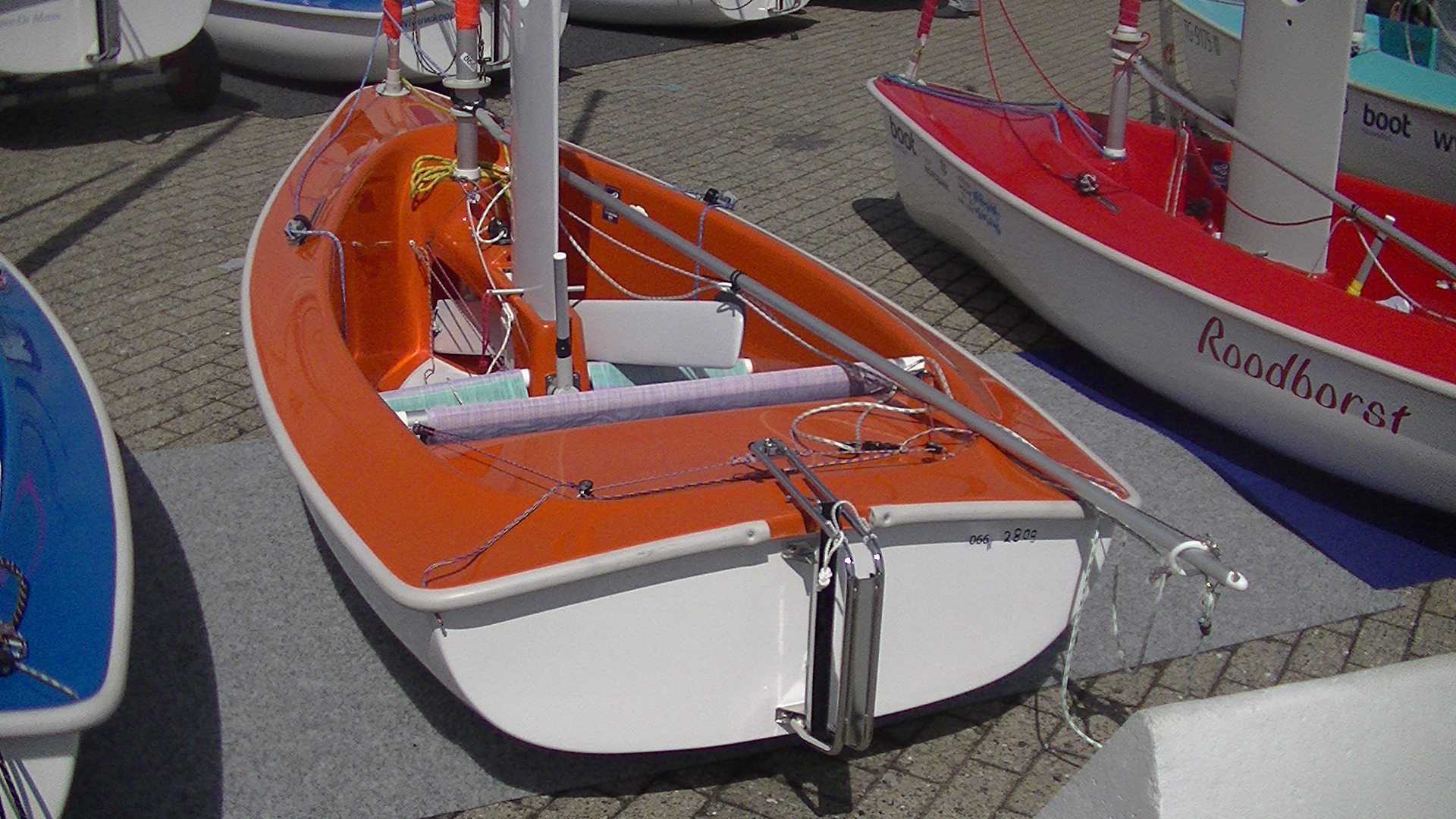 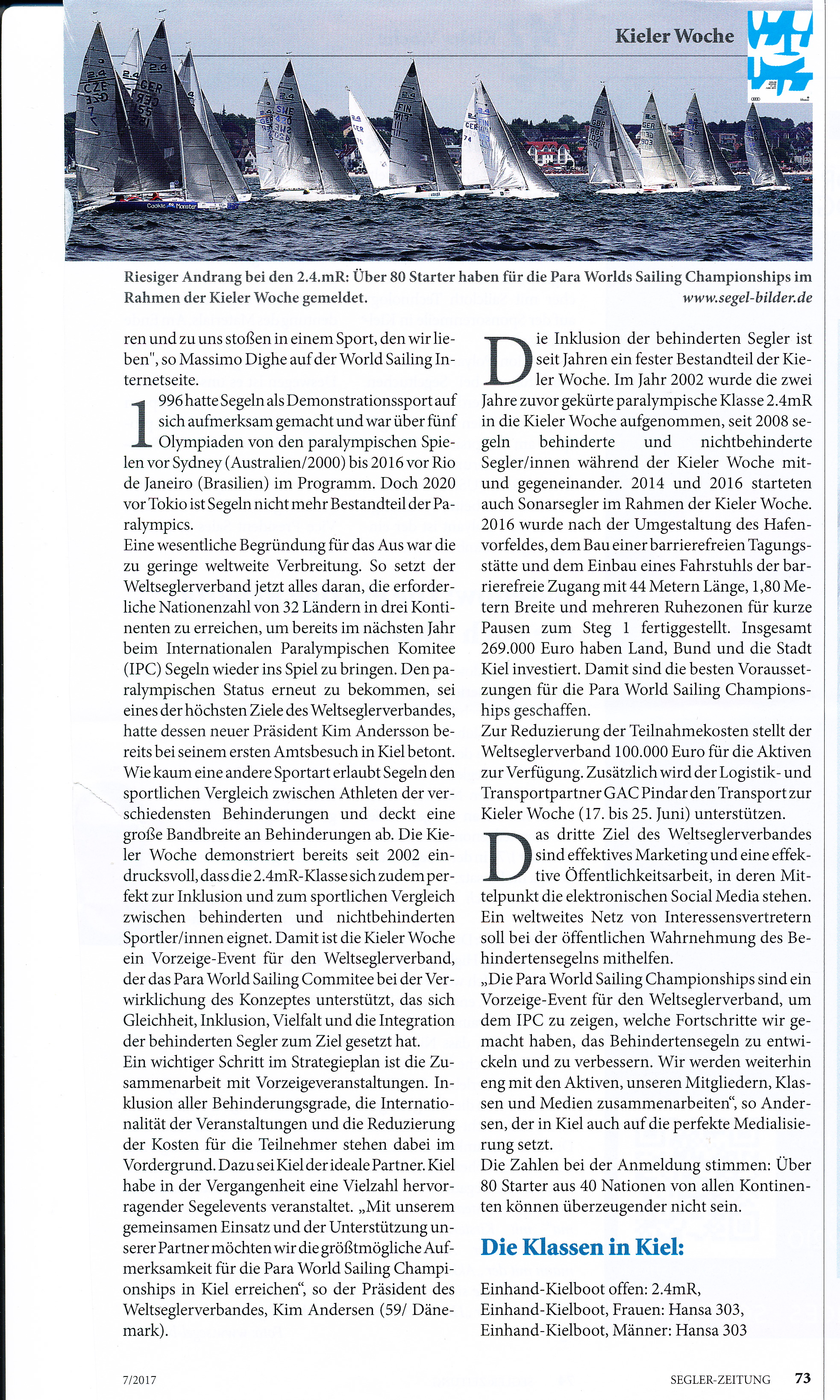 